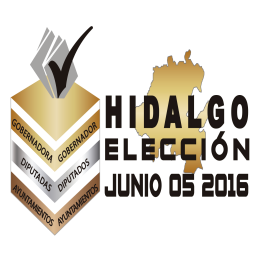 CARTA BAJO PROTESTA DE DECIR VERDAD DELASPIRANTE A CANDIDATA O CANDIDATO INDEPENDIENTE A GOBERNADORA O GOBERNADORPachuca de Soto Hidalgo, a ______ de ________ de ____.Consejo General delInstituto Estatal Electoral Presente.El o la aspirante a candidata o candidato independiente que suscribe C.________________________________________________________________ por mi propio derecho, con fundamento en lo dispuesto por los artículos 35, fracción II de la Constitución Política de los Estados Unidos Mexicanos, 17  fracción II de la Constitución Política del Estado de Hidalgo; así como lo establecido en el artículo 245 fracciones II, III, IV y V del Código Electoral del Estado de Hidalgo y artículo 11 Fracción VI de las Reglas de Operación para el Registro de Candidaturas Independientes; manifiesto bajo protesta de decir verdad que no he aceptado ni aceptaré recursos de procedencia ilícita para los actos tendentes a recabar el apoyo ciudadano, que cumplo con todos los requisitos de elegibilidad y no tengo ningún impedimento legal para contender como candidata o candidato independiente para el cargo de Gobernadora o Gobernador en el  Estado de Hidalgo.Atentamente            _______________________________                _______________________________                                       Nombre                                                                Firma